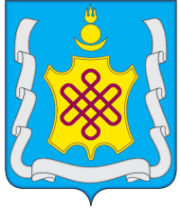     АДМИНИСТРАЦИЯ МУНИЦИПАЛЬНОГО РАЙОНА «АГИНСКИЙ РАЙОН»ПОСТАНОВЛЕНИЕ 07  июля  2020 г.                                                                                        № 174-Апгт. АгинскоеВ соответствии со статьей 8.2 Федерального закона от 26.12.2008г №294-ФЗ «О защите прав юридических лиц и индивидуальных предпринимателей при осуществлении государственного контроля (надзора) и муниципального контроля», п.2 ст.3.3 Федерального закона от 25.10.2001г №137-ФЗ «О введении в действие Земельного кодекса Российской Федерации», администрация муниципального района «Агинский район» постановляет:1. Утвердить Программу профилактики юридическими лицами и индивидуальными предпринимателями нарушений обязательных требований земельного законодательства на 2020 год.2. Разместить настоящее постановление на официальном сайте администрации муниципального района «Агинский район» в информационно-телекоммуканиционной сети Интернет.3. Контроль за исполнением настоящего постановления  возложить на первого заместителя главы муниципального района «Агинский район» Н.В.Бабужапова.4.	 Настоящее постановление вступает в силу со дня подписания.И.о.главы муниципального района«Агинский район»							   Н.В.БабужаповПРОГРАММАпрофилактики нарушений юридическими лицами и индивидуальными предпринимателями обязательных требований земельного законодательства на территории сельских поселений муниципального района «Агинский район» на 2020 год		Раздел I. Общие положенияПрограмма профилактики нарушений юридическими лицами и индивидуальными предпринимателями обязательных требований земельного законодательства на территории сельских поселений муниципального района «Агинский район» на 2020 год (далее – Программа профилактики нарушений) разработана в соответствии с частью 1 статьи 8.2. Федерального закона от 26 декабря 2008 года № 294-ФЗ «О защите прав юридических лиц и индивидуальных предпринимателей при осуществлении государственного контроля (надзора) и муниципального контроля».Программа профилактики нарушений устанавливает порядок проведения профилактических мероприятий, направленных на предупреждение нарушений обязательных требований, соблюдение которых оценивается при осуществлении муниципального земельного контроля.В Программе профилактики нарушений используются следующие основные понятия:- профилактическое мероприятие – мероприятие, проводимое уполномоченным лицом на осуществление муниципального земельного контроля в целях предупреждения возможного нарушения подконтрольными субъектами обязательных требований, направленное на снижение рисков причинения ущерба охраняемым законом ценностям;- подконтрольные субъекты – юридические лица, индивидуальные предприниматели;- объекты земельных отношений – земельные участки, используемые подконтрольными субъектами при осуществлении своей деятельности и (или) совершении действий. Срок реализации Программы профилактики нарушений: 2020 год.Раздел II. Цели и задачи профилактических мероприятийЦелями проведения профилактических мероприятий на 2020 год являются:- мотивация к добросовестному поведению подконтрольных субъектов земельных отношений и, как следствие, снижение уровня ущерба (вреда) охраняемым законом ценностям;- повышение прозрачности системы муниципального земельного контроля;- разъяснение подконтрольным субъектам обязательных требований;- предупреждение нарушения подконтрольными субъектами обязательных требований земельного законодательства, включая устранение причин, факторов и условий, способствующих возможному нарушению обязательных требований земельного законодательства.2.2. Задачами приведения профилактической работы в рамках муниципального земельного контроля являются:- формирование единого понимания обязательных требований земельного законодательства у всех участников подконтрольной деятельности;- выявление причин, факторов и условий, способствующих нарушению обязательных требований, определение способов устранения или снижения рисков их возникновения;Раздел III. Мероприятия профилактики нарушений обязательных требований при осуществлении муниципального земельного контроля на 2020 годОб утверждении программы профилактики юридическими лицами и индивидуальными предпринимателями нарушений обязательных требований земельного законодательства на территории сельских поселений входящих в состав муниципального района «Агинский район» на 2020 годПриложение к постановлению администрации муниципального района «Агинский район» от 07  июля  2020 года №174-А№ п/пНаименование мероприятия по профилактике нарушений обязательных требованийСрок исполнения 1231Размещение на официальном сайте администрации муниципального района «Агинский район» актуализированного перечня нормативных правовых актов или их отдельных частей, содержащих обязательные требования, оценка соблюдения которых является предметом муниципального земельного контроляДо 01 марта 2020 года3Осуществление информирования юридических лиц, индивидуальных предпринимателей по вопросам соблюдения обязательных требований земельного законодательства, в том числе посредством разработки и опубликования руководств по соблюдению обязательных требований земельного законодательства на официальном сайте администрации муниципального района «Агинский район» и иными способамиВ течение года (по мере необходимости)4Обобщение практики осуществления муниципального земельного контроля и размещение на официальном сайте администрации муниципального района «Агинский район» соответствующих обобщенийдо 30 декабря 2020 года5Выдача в рамках осуществления муниципального земельного контроля предостережений о недопустимости нарушений обязательных требований земельного законодательства в соответствии с ч. 5-7 ст. 8.2 Федерального закона от 26.12.2007 № 294-ФЗ «О защите прав юридических лиц и индивидуальных предпринимателей при осуществлении государственного контроля (надзора) и муниципального контроля»В течение года (по мере появления оснований, предусмотренных законодательством Российской Федерации)